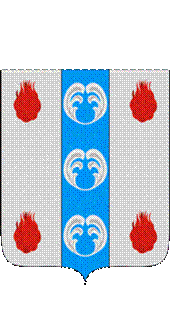 Российская ФедерацияНовгородская областьДУМА ПОДДОРСКОГО МУНИЦИПАЛЬНОГО РАЙОНАР Е Ш Е Н И Еот 24.01.2023 № 188с. ПоддорьеВ соответствии со статьей 31 Федерального закона от 2 марта 2007 года N 25-ФЗ "О муниципальной службе в Российской ФедерацииДума Поддорского муниципального района РЕШИЛА:1. Утвердить прилагаемый Порядок ведения реестра муниципальных служащих в Администрации Поддорского муниципального района.2. Признать утратившим силу решение Думы Поддорского муниципального района от 28.10.2011 № 461 «О порядке ведения реестра муниципальных служащих в Поддорском муниципальном районе».3. Опубликовать настоящее постановление на официальном сайте Администрации муниципального района в информационно-телекоммуникационной  сети «Интернет» (http://адмподдорье.рф).Главамуниципального района                                                        Е.В.ПанинаПредседатель ДумыПоддорского муниципального района                              Т.Н.КрутоваУТВЕРЖДЕНрешением Думы Поддорского  муниципального районаот 24.01.2023 N 188  Порядокведения реестра муниципальных служащихв Администрации Поддорского муниципального района1. Настоящий Порядок разработан в соответствии с Федеральным законом от 2 марта 2007 года № 25-ФЗ «О муниципальной службе в Российской Федерации».2. Реестр муниципальных служащих в Администрации Поддорского муниципального района (далее – Реестр) представляет собой сводный перечень данных о муниципальных служащих, составленных на основе их личных дел и сохраняемых на бумажных носителях и в электронном виде, с обеспечением защиты от несанкционированного доступа и копирования информации о муниципальных служащих, замещающих должности муниципальной службы (далее – муниципальные служащие) в Администрации Поддорского муниципального района. Реестр составляется и ведется комитетом по организационным и кадровым вопросам Администрации Поддорского муниципального района.3. Реестр является документом, удостоверяющим наличие должностей муниципальной службы в Администрации Поддорского муниципального района и фактическое прохождение муниципальной службы лицами, замещающими (или замещавшими) эти должности. 4. Цель ведения Реестра:а) обеспечение равного доступа граждан к муниципальной службе в соответствии с их способностями и профессиональной подготовкой;б) установление единой системы учета прохождения муниципальной службы;в) совершенствование работы по подбору и расстановке кадров, использование данных Реестра в целях наиболее эффективного использования 
кадрового потенциала муниципальной службы в управлении муниципальным образованием.5. Ведение Реестра включает в себя:а) ввод и корректировку данных;б) архивирование данных;в) формирование выписок из Реестра в соответствии с запросами уполномоченных лиц и организаций. 6. Сведения, содержащиеся в Реестре, являются основанием для проведения анализа кадрового состава Администрации Поддорского муниципального района и выработки предложений и рекомендаций по совершенствованию работы с кадрами для руководства Администрации Поддорского муниципального района, формирования кадрового резерва.7. Сведения, внесенные в Реестр и носящие в соответствии с Федеральным законом от 27 июля 2006 года № 152-ФЗ «О персональных данных» характер персональных данных, могут обрабатываться и распространяться только в соответствии с требованиями указанного Федерального закона.8. Сведения, включаемые в Реестр, формируются специалистом, осуществляющим кадровую работу в Администрации Поддорского муниципального района, на основании данных, содержащихся в личном деле муниципального служащего, по форме согласно приложению к настоящему Порядку.9. Координация деятельности специалиста формирующего сведения, включаемые в Реестр, формирование и ведение Реестра, возлагается Управляющего Делами администрации-председателя комитета по организационным и кадровым вопросам Администрации Поддорского муниципального района (далее - уполномоченное должностное лицо). 10. Формирование сведений для включения в Реестр осуществляется в электронном виде с обеспечением защиты от несанкционированного доступа и копирования.11. Основанием для формирования сведений с целью последующего включения их в Реестр является поступление гражданина на должность муниципальной службы в Администрацию Поддорского муниципального района.Сведения о муниципальных служащих вносятся в Реестр в течение пяти рабочих дней после поступления гражданина на должность муниципальной службы.12. В случае изменения данных, содержащихся в личном деле муниципального служащего, муниципальный служащий вправе обратиться к уполномоченному должностному лицу с письменным заявлением и документами, подтверждающими указанные изменения. Уполномоченное должностное лицо рассматривает заявление и направляет его вместе с подтверждающими документами специалисту, осуществляющему ведение Реестра.13. Специалист, осуществляющий кадровую работу в Администрации Поддорского муниципального района, в течение трех рабочих дней после поступления письменного заявления муниципального служащего о внесении изменений в Реестр и подтверждающих документов вносит соответствующие изменения в Реестр. Соответствующие изменения в Реестр могут быть внесены и без обращения муниципального служащего на основании документов, подтверждающих указанные изменения. 14. Сведения о муниципальном служащем, уволенном с муниципальной службы, исключаются из Реестра в день увольнения.В случае смерти (гибели) муниципального служащего либо признания муниципального служащего безвестно отсутствующим или объявления его умершим решением суда, вступившим в законную силу, муниципальный служащий исключается из Реестра в день, следующий за днем смерти (гибели) или днём вступления в законную силу решения суда.15. Внесение в Реестр и обработка содержащихся в нем сведений о расовой и национальной принадлежности, политических взглядах, религиозных или философских убеждениях, состоянии здоровья, интимной жизни муниципальных служащих не допускается, за исключением случаев, предусмотренных федеральным законодательством.16. Специалист, осуществляющий кадровую работу в Администрации Поддорского муниципального района, ответственный за ведение Реестра не реже одного раза в год проводит сверку сведений Реестра со сведениями, содержащимися в личных делах муниципальных служащих.17. Сведения из Реестра могут оформляться в виде выписок и справок. Оформленные в установленном порядке выписки и справки являются официальными документами, удостоверяющими факт прохождения конкретным лицом муниципальной службы в Администрации Поддорского муниципального района.18. Уполномоченное должностное лицо и специалист, осуществляющий кадровую работу в Администрации Поддорского муниципального района, ответственный за ведение Реестра несут дисциплинарную и иную предусмотренную действующим законодательством ответственность за недостоверное или несвоевременное внесение сведений для формирования и ведения Реестра, а также за несоблюдение требований действующего законодательства по защите информации, содержащей персональные данные. 	_________________                                                                                                                                                           Приложениек Порядку ведения Реестрамуниципальных служащихРеестрмуниципальных служащих в Администрации Поддорского муниципального районаПродолжение таблицы О порядке ведения реестра муниципальных служащих в Администрации Поддорского муниципального района№ п/пФ.И.ОДата рожденияНаименование замещающей должности муниципальной службы  Структурное подразделение или направление деятельностиГруппа должностей муниципальной службыДатаДатаСтажСтаж№ п/пФ.И.ОДата рожденияНаименование замещающей должности муниципальной службы  Структурное подразделение или направление деятельностиГруппа должностей муниципальной службыПоступления на муниципальную службуУвольнение с муниципальной службыобщий Муниципальной службы12345678910123СНИЛСПаспортные данныеПрофессиональное образованиеПрофессиональное образованиеПрофессиональное образованиеПрофессиональное образованиеПрофессиональное образованиеПрофессиональная переподготовка, повышение квалификации, стажировкаПрофессиональная переподготовка, повышение квалификации, стажировкаАттестацияАттестацияСНИЛСПаспортные данныеуровеньНаименование образовательного учрежденияГод окончанияСпециальность по дипломуквалификацияНаименование образовательного учрежденияДата прохожденияДата проведения аттестацииРешение аттестационной комиссии1112131415161718192021